Version A: Name: _____________________________________		Period: ______________The Universe QuizA = TRUEB = FALSEA light year is the time it takes light to travel around the universe.A giant cloud of gas and dust in the galaxy where stars are created is called a protostar.The Hubble Telescope is on Mt. Rainier in Washington state.Stars with less mass will last longer than stars with more mass. Most galaxies are moving away from one another, which means the universe is expanding. Scientists use spectrographs to determine what elements stars are made of.A star’s brightness as seen from earth is called its apparent magnitude.The amplitude of a wave is the distance from one wave crest to the next wave crest.Only scientists in the United States can use the Hubble Telescope.Massive stars may become neutron stars when they die.Multiple ChoiceIdentify the letter of the choice that best completes the statement or answers the question.The electromagnetic spectrum shows the range of electromagnetic waves.  Which waves have the longest wavelength?A supernova is the explosion of a dyingOne piece of evidence that supports the big bang theory is the observation that most galaxies are movingA light-year is a unit of A star is born whenhelium atoms fusing together to make hydrogen release large amounts of energy.helium atoms come apart into hydrogen atoms absorb large amounts of energy.hydrogen atoms fusing together to make helium release large amounts of energy.hydrogen atoms fusing with helium atoms release large amounts of energy.None of the above.While gazing at the stars one night, you notice that one star is brighter than another.  This is an example of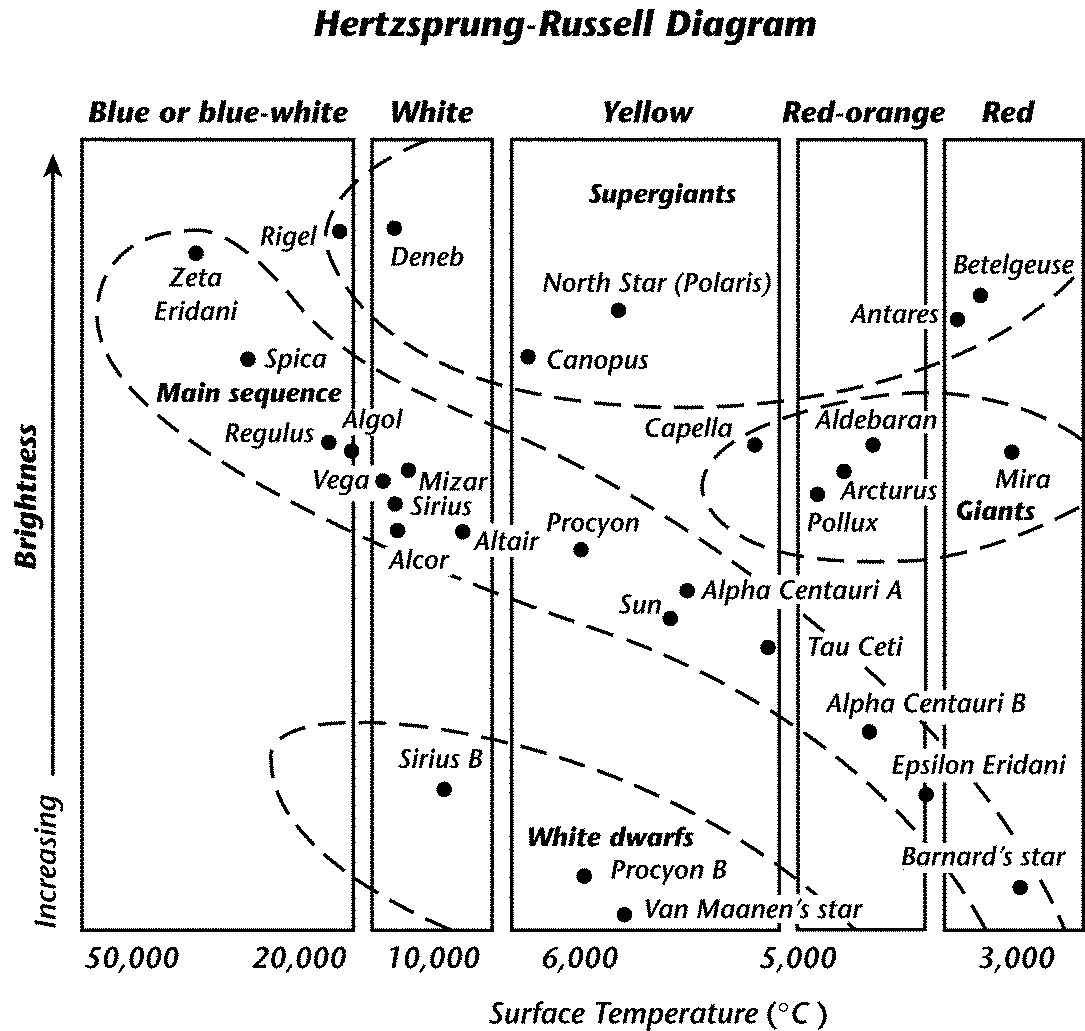 Which word does not belong? 22.  	elliptical		spiral		universe		irregular		   A			   B		    C			    D23.		  hotter			 red		  cooler		Betelguese		   A			  B		   C			    D24.		brightness		 age		temperature		  size		   A			  B		     C			    D25. 	medium		supergiant	  giant			brightness		   A			    B		    C			    D26. Stars that are still burning hydrogen as their fuel are called a.  supergiantsb. neutrons starsc. main sequence starsd. quasarse. None of the above27.Most of the elements were createdwhen the Big Bang occurred.when our solar system was created.by nuclear fusion in stars.by nebulas.None of the above.28.Our solar system belongs to which galaxy?29.It takes light ___________ minutes to travel from the sun to the Earth.95 minutes8 minutes10 minutes30 minutesNone of the above ______________________ discovered that the galaxies are moving away from each other.SpitzerCERNHubbleEinsteinNone of the above.a. visible lightc. radio wavese. gamma wavesb. infrared wavesd. X-raysa. medium-sized star.a. medium-sized star.c. protostar.c. protostar.e. None of the abovee. None of the aboveb. giant or supergiant star.b. giant or supergiant star.d. nebula.d. nebula.a. toward our galaxy.c. in random.e. None of the aboveb. toward one another.d. away from one another.a. timec.  masse. distanceb. speedd. absolute magnitudea. parallaxc. gravitye. None of the aboveb. apparent magnituded. absolute magnitudea. Andromedac.  Betelgeusee. None of the aboveb.  Alpha Centaurid.  Milky Way